		   BILLARD CLUB ARCACHONNAIS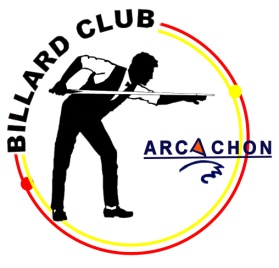 -----CHALLENGE HERISSE 2018 - 2019ARCACHON le 08/10/18ARCACHON 1LicenceLicenceTél mobileTél fixeTél fixeObservationsObservationsGORCE Thierry155588-S155588-S Capitaine CapitaineBESSIERE Jean-Paul140924-E140924-ENADAL Gilbert150024-V150024-VRETAUX J.Christophe155856-J155856-JARCACHON 2LicenceLicenceTél mobileTél fixeTél fixeObservationsObservationsFRAIGNEAU Patrick144570-K144570-KCapitaineCapitaineBERNARD Francis163768-J163768-JNICOLO Alain155586-Q155586-QSAUBESTY Thierry162477-F162477-FREMPLACANTSLicenceLicenceTél mobileTél fixeTél fixeObservationsObservationsBONNET Jean Michel147217-T147217-TNouveau joueur  L90-B50-3B22Nouveau joueur  L90-B50-3B22CONDEMINE Bernard134557-H134557-HDELON Pierre160079-Z160079-ZDORE Rémy011566-W011566-WFORZY Gilles141875-T141875-TLUIGI Patrick130938-C130938-CNELLO Jacques144690-A144690-APLAN Jean Michel159209-D159209-DQUEMENER Daniel149538-R149538-RNouveau joueur L40-B25-3B12Nouveau joueur L40-B25-3B12RAMON Jack159208-C159208-CRETAUX Corinne159504-Z159504-ZORGANISATION DU CHALLENGE HERISSEORGANISATION DU CHALLENGE HERISSEORGANISATION DU CHALLENGE HERISSEORGANISATION DU CHALLENGE HERISSEORGANISATION DU CHALLENGE HERISSEORGANISATION DU CHALLENGE HERISSEORGANISATION DU CHALLENGE HERISSEORGANISATION DU CHALLENGE HERISSERESPONSABLE HERISSERESPONSABLE HERISSELAVESQUE Maurice MmmMauriceLAVESQUE Maurice MmmMauriceLAVESQUE Maurice MmmMauriceBILLARD CLUB ANDERNOSSECRETAIRE HERISSESECRETAIRE HERISSESandrineSandrineSandrinebillardclub.andernos@orange.fr